LMusTCL CourseREGISTRATION FORMThere are three ways of registering:Print the form, fill it out, then scan it and email it to bruce@mediantstudies.co.nzFill in the form, save it, and attach it to an email to bruce@mediantstudies.co.nz.Send the details as text in an email to bruce@mediantstudies.co.nz. Mr/Mrs/Miss/Ms  ………………….……………………….……   Phone:  ……………. Address:  .………………………………………………….………………………….……………….……………………………………….………   Email address:  ………………………………………………Please enter the fees you are paying in the right hand column, and enter the total in the grey box.  Prices quoted are in New Zealand Dollars.Students registering for all sections need pay only $945.1 Apart from some sections of the Musical Styles module (while stocks last), resources are available only as electronic files (doc, docx, pdf, jpg and tif).  There is a fee of $NZ15 in Australasia and $30 elsewhere for postage of Musical Styles resources if needed in printed form.  Students can complete most assignments as Word documents and email them, but will need to print some assignments where answers have to be written on music staves, write in the notes, then either post or scan/photograph and email them.  2 This is for some payments made from outside New Zealand by a bank or (if over $150) by Paypal.  See course fees and payments.  Please contact us to ask for payment options, or any other information.If paying by Paypal (www.paypal.com), give the name and email address of the account to be billed:Name: ……………………………………………   Email:  ………………………………….………..…An invoice will be sent to this email address as soon as your order form has been received.Do you want files be sent as zip files? (They will then arrive more quickly.)  Yes / NoAll sections have examination-type assignments.  When you have finished these, you may if you wish send in answers to past exam questions for comment.  Fee: $38 per question, $130 per paper.Students can not enter for the examination unless they have Grade 8 theory or an equivalent qualification.  However very few students pass the exam unless they have passed AMusTCL or a similar qualification.If you are a performer, what is your main instrument (or voice)?  …………………………..If you have passed exams which include music theory, which was the last?  …………..…………………Do you plan to sit the examination?  Yes / No / Not sure.  If you do, please say when: ……………….See regulations 5, c and d.By sending in this form, you are indicating that you have read and understood the regulations, and agree to abide by them.1. Advanced Theory155.002. Musical Styles395.003. String Quartet    Piano Variations    Modern Orchestration87.0085.0070.004. Genre:  Chamber music                 Keyboard music195.00170.005. Set work: not available6. Essay-writing95.00Postage and packaging1Registration fee15.0015.00Transaction fee if applicable2Total: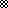 